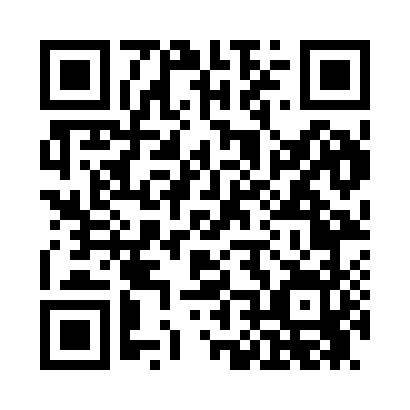 Prayer times for Antwerp, New York, USAWed 1 May 2024 - Fri 31 May 2024High Latitude Method: Angle Based RulePrayer Calculation Method: Islamic Society of North AmericaAsar Calculation Method: ShafiPrayer times provided by https://www.salahtimes.comDateDayFajrSunriseDhuhrAsrMaghribIsha1Wed4:205:5312:594:558:079:402Thu4:185:5112:594:558:089:413Fri4:175:5012:594:568:099:434Sat4:155:4912:594:568:109:455Sun4:135:4712:594:578:129:466Mon4:115:4612:594:578:139:487Tue4:095:4512:594:578:149:508Wed4:075:4312:594:588:159:519Thu4:065:4212:594:588:169:5310Fri4:045:4112:594:588:179:5511Sat4:025:4012:594:598:199:5612Sun4:005:3812:594:598:209:5813Mon3:595:3712:595:008:2110:0014Tue3:575:3612:595:008:2210:0115Wed3:555:3512:595:008:2310:0316Thu3:545:3412:595:018:2410:0517Fri3:525:3312:595:018:2510:0618Sat3:515:3212:595:018:2610:0819Sun3:495:3112:595:028:2710:0920Mon3:485:3012:595:028:2810:1121Tue3:465:2912:595:038:2910:1322Wed3:455:2812:595:038:3010:1423Thu3:445:2812:595:038:3110:1624Fri3:425:2712:595:048:3210:1725Sat3:415:2612:595:048:3310:1926Sun3:405:251:005:048:3410:2027Mon3:395:251:005:058:3510:2128Tue3:375:241:005:058:3610:2329Wed3:365:231:005:058:3710:2430Thu3:355:231:005:068:3810:2631Fri3:345:221:005:068:3910:27